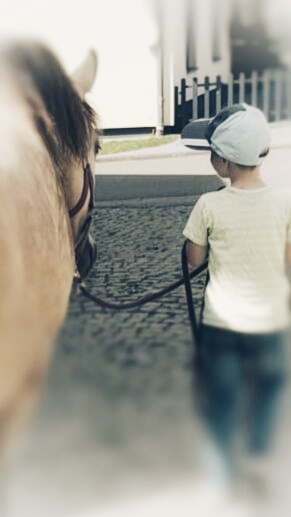 AnmeldeformularHiermit melde ich mich verbindlich an...für den Kurs:  Am:  auf dem Reitplatz in Lauterecken.	Name: 		 Vorname:		 Straße, Hausnr.:	 PLZ, Ort:		 Telefon: 		  E-Mail:	          	 Rechnungsnr.:	 Damit ich diesen Kurs besser planen kann, bitte ich folgendes zu beachten:Die Teilnahme und Unterbringung erfolgt auf eigenes Risiko.                                                                                                   Das Pferd muss am Veranstaltungstag haftpflichtversichert und frei von ansteckenden Krankheiten sein.                                                                                                                                                Der Kurs findet bei jeder Witterung statt!Mit Eingang der Kursgebühr bist du verbindlich zum Kurs angemeldet. Die Kursgebühr beträgt  EU lt. Kleingewerbegesetz §444 ist darin keine MWST enthalten.Sobald deine Anmeldung bei mir eingegangen sende ich dir meine Bankverbindung zu.Bei Rücktritt ab 2 Wochen vor dem Kurs wird gesamte Kursgebühr einbehalten, es kann jedoch ein Ersatzteilnehmer genannt werden. Bei einem früheren Rücktritt wird 50% der Kursgebühr einbehalten.Es können Paddocks gesteckt werden, ein Stallzelt mit 6 Boxen ist vorhanden.                        Bei weiteren Fragen ruf mich gerne an: Esther Hebel 0160/ 2818252.Ihr könnt mir diese Anmeldung ausgefüllt zuschicken an: esther.a@gmx.netDatum, Unterschrift